Life Sciences 11				The Pteridophytes		Name:Objectives: By the end of the lesson you should be able to:Compare and contrast bryophytes and pteridophytes and state the evolutionary advancements of the pteridophytesDescribe the life cycle of a pteridophyteGive some examples of pteridophytesIntroduction:As the earth’s climate became ________________, nature selected for appropriate _______________________This led to the evolution of the _______________________________ (_________________________________) In order to develop effective conducting and support tissues, plants selected for having a dominant ________________________instead of the _____________________________…why?The first vascular plants were better suited to land than the ___________________________ but were still not fully adapted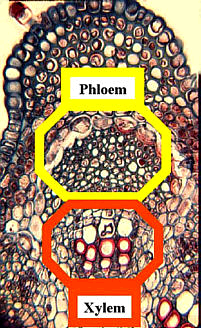 What is Vascular Tissue?They are the “___________________________” of plants:_____________________: to conduct ________________from roots to shoots _____________________: to conduct the _________________________________________________ from shoots to rootsBenefits of Vascular Tissue:___________________________________________ to plant tissueMovement of ________________________________________________Plants can be _______________________First Vascular Plants: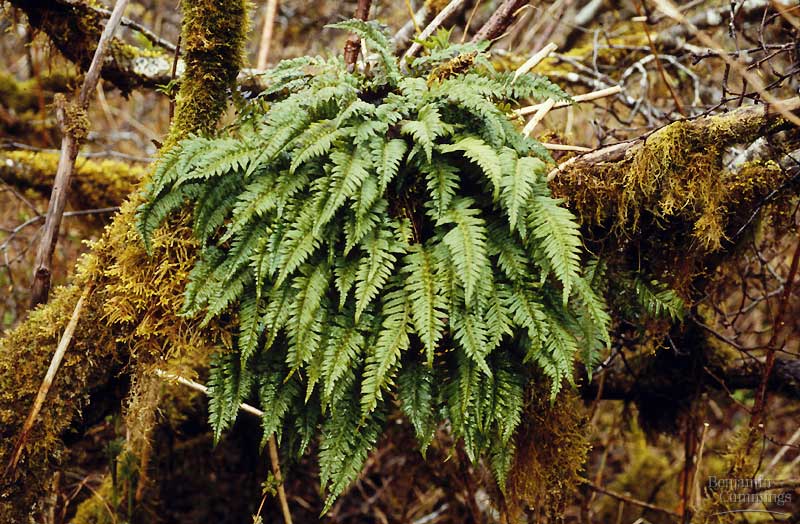 ______________________________________: the ferns_______________________________________transport system___________________ , _______________, roots, leavesswimming sperm___________________________spermlife cycle dominated by ______________________________ stage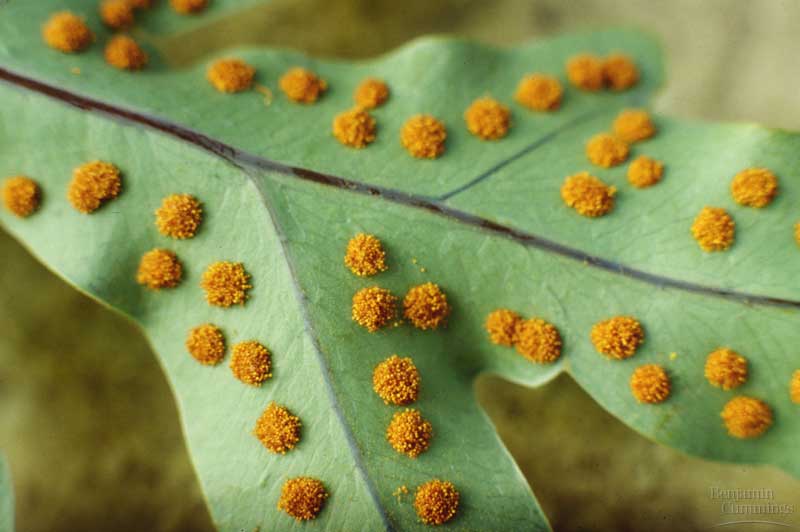 leafy fern plant you are familiar which is _____________________________fragile ____________________________________________________ for reproduction___________________cells which sprout to form ________________________________Pteridophyte Basics:They utilize the ______________________________________________________ life cycleThey _____________ produce ___________________(thus they are called the “____________________________________________________________”)The sperm must swim from the ________________________to the_________________________________They have roots, which ________________________________________________________________________ up the stem to the _____________________, which are photosynthetic. They produce ________________ to reproduce.Pteridophyte Life Cycle: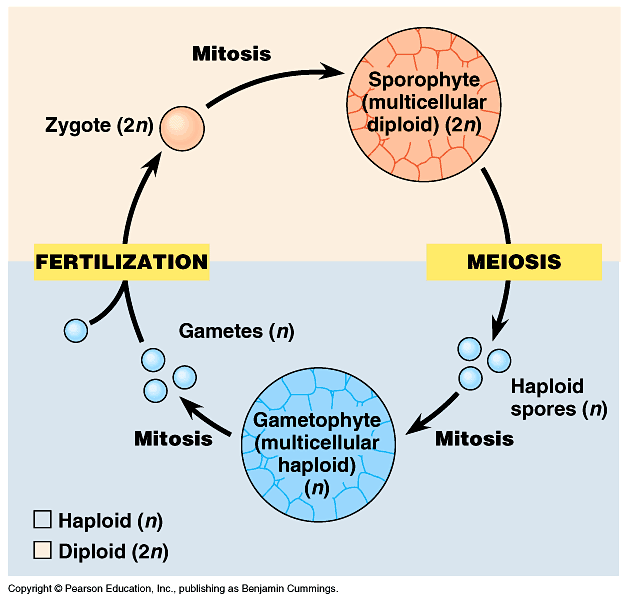 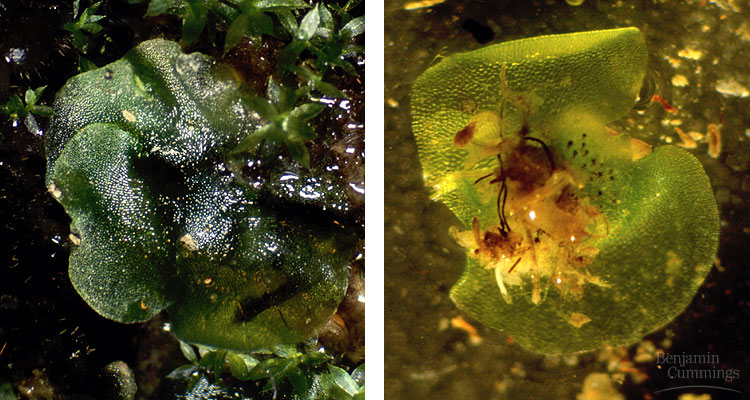 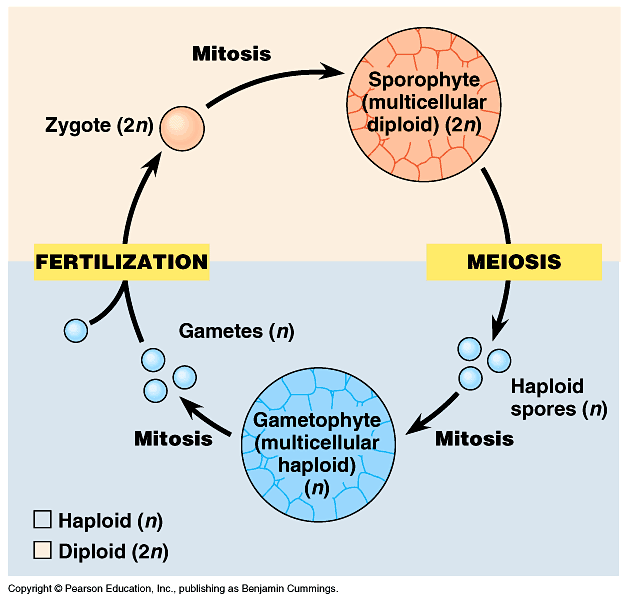 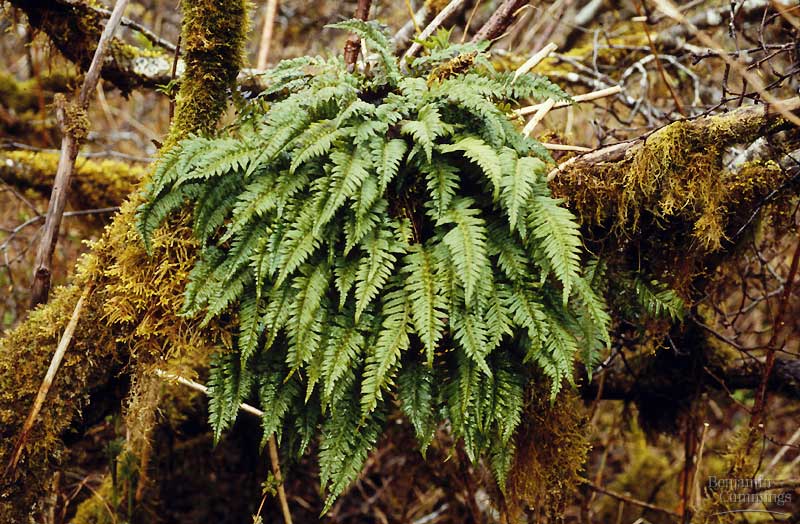 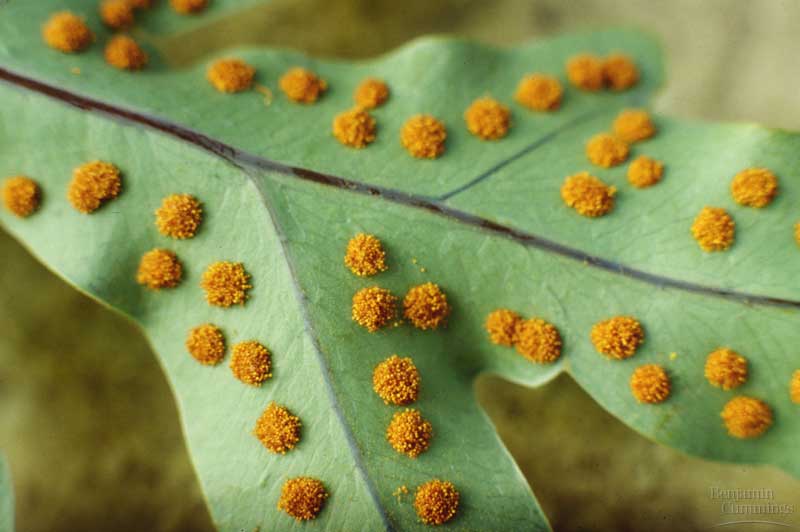 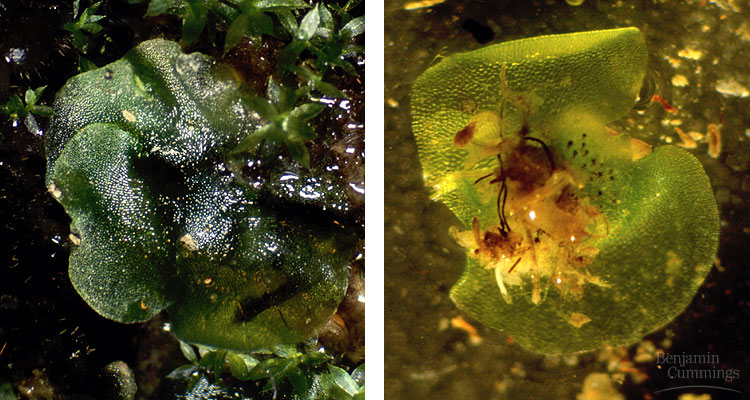 The Sporophyte Generation:The _____________________________________ (dominant stage) develops _____________________________________________________.These spores are in containers called ____________________________ which group into clusters called ____________________________. 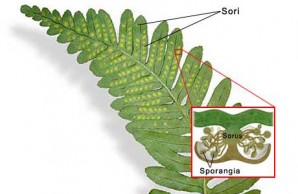 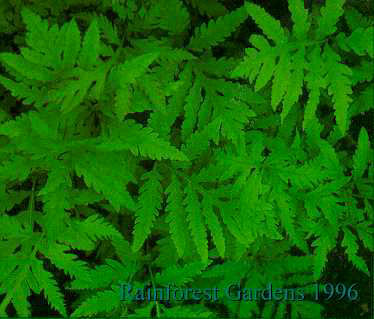 Fern Fronds (not called________________________!)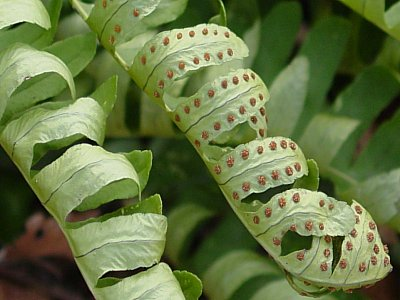 Fern sporophyte showing __________ on underside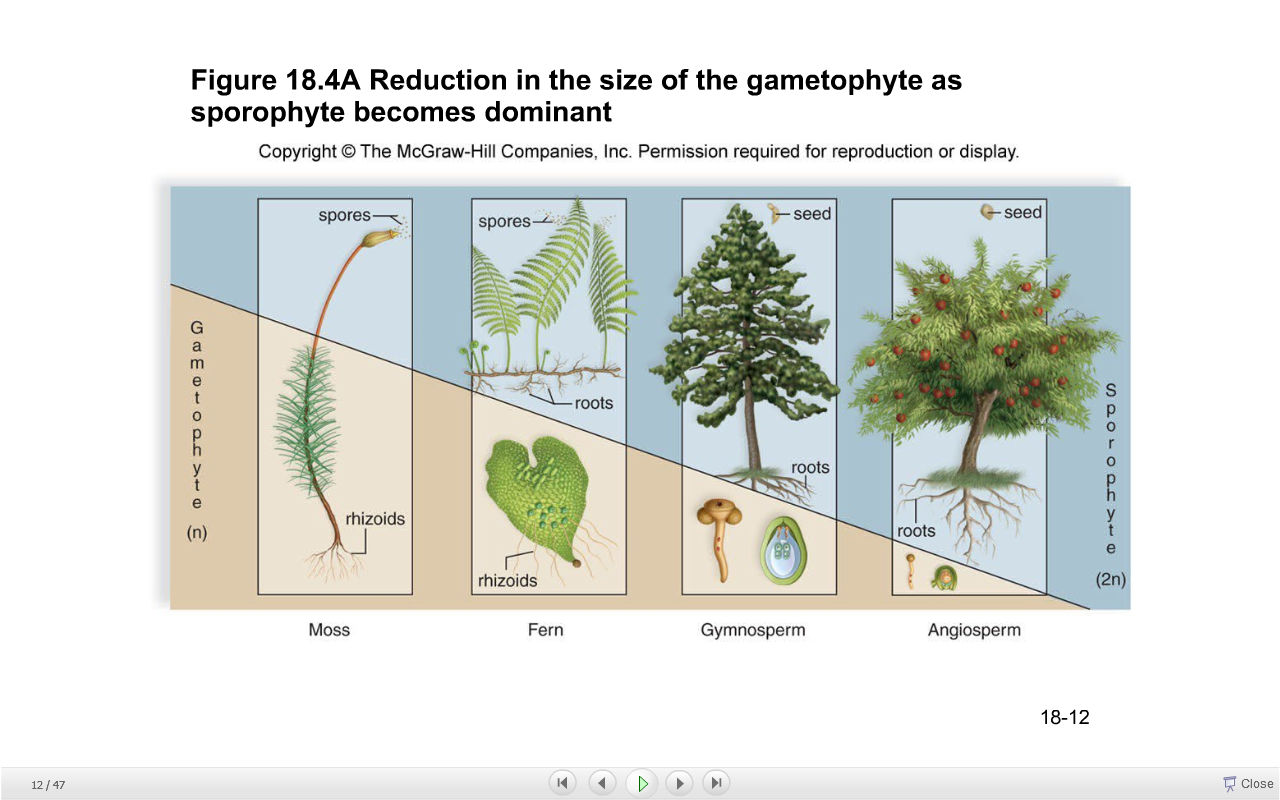 The Gametophyte Generation: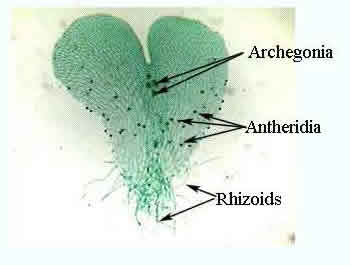 Fern gametophyte (_____) is thin, __________________________ structure called a ____________________The developing gametophyte first grows a set of root-like ____________________ then flattens into the heart shaped mature gametophyteIt’s very small and produces the gametesGrows independently of the sporophyte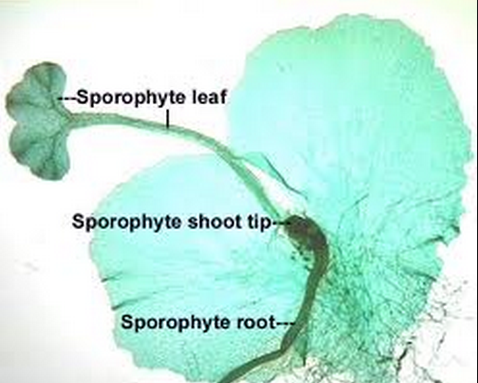 Sperm from the _______________________ swims to the ___________________________ to fertilize an egg. The ______________________________________________ begins to grow. Examples:Fossil Fuels:Despite their shortcomings, the ferns quickly spread all over the world forming vast forests of _____________________ much like those seen in New Zealand todayThese fed the mighty _________________________who were also dominant on land at this time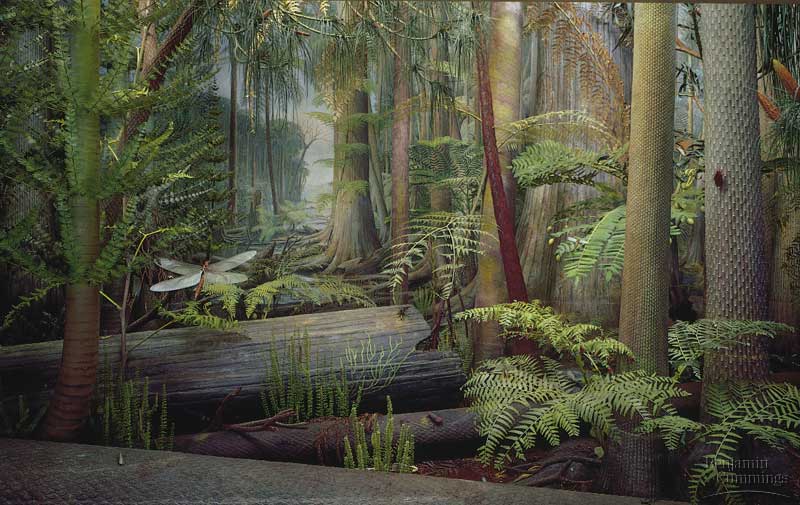 Carboniferous forest – 290-350 myaForests of seedless plants ________________________________________________Can you … … compare and contrast bryophytes and pteridophytes and state the evolutionary advancements of the pteridophytes?… describe the life cycle of a pteridophyte?… give some examples of pteridophytes?